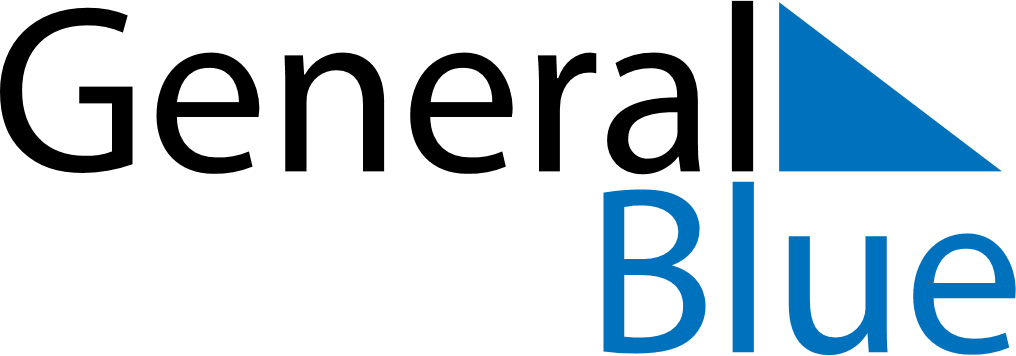 January 2029January 2029January 2029BoliviaBoliviaMondayTuesdayWednesdayThursdayFridaySaturdaySunday1234567New Year’s Day8910111213141516171819202122232425262728Plurinational State Foundation Day293031